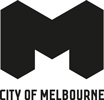 Domestic Animal Management Plan2022-2025The City of Melbourne respectfully acknowledges the Traditional Owners of the land we govern, the Wurundjeri Woi Wurrung and Bunurong Boon Wurrung peoples of the Eastern Kulin and pays respect to their Elders past, present and emerging.We acknowledge and honour the unbroken spiritual, cultural and political connection the Wurundjeri, Bunurong, Dja Dja Wurrung, Taungurung and Wadawurrung peoples of the Eastern Kulin have to this unique place for more than 2000 generations.We are committed to our reconciliation journey, because at its heart, reconciliation is about strengthening relationships between Aboriginal and non-Aboriginal peoples, for the benefit of all Victorians.Introduction and context Purpose of domestic animal management planUnder Section 68A of the Domestic Animals Act 1994 (the Act), every council in Victoria is required to produce a domestic animal management plan (the plan) which will be renewed every four years. The plan is required to outline the services, programs and policies the council have established to address the administration of the Act and the management of dogs and cats in their community. The specific requirements are: Every council must, in consultation with the Secretary, prepare at four yearly intervals a Domestic Animal Management Plan. A Domestic Animal Management Plan prepared by a council must: set out a method for evaluating whether the animal control services provided by the council in its municipal district are adequate to give effect to the requirements of this Act and the regulationsoutline programs for the training of authorised officers to ensure that they can properly administer and enforce the requirements of this Act in the council’s municipal district outline programs, services and strategies which the council intends to pursue in its municipal district to:promote and encourage the responsible ownership and dogs and catsensure that people comply with the Act, the regulations and any related legislationminimise the risk of attacks by dogs on people and animalsaddress any over-population and high euthanasia rates for dogs and catsencourage the registration and identification of dogs and catsminimise the potential for dogs and cats to create a nuisanceeffectively identify all dangerous dogs, menacing dogs and restricted breed dogs and to ensure those dogs are kept in compliance with the Act and regulations. provide for the review of existing orders made under this Act and local laws that relate to the council’s municipal district with a view to determining whether any further orders or local laws dealing with the management of dogs and cats in the municipal district are desirableprovide for the review of any other matters related to the management of dogs and cats in the council’s municipal district that it thinks necessary provide for the periodic review of any program, service, strategy or review outlined under the plan.Every council must:review its Domestic Animal Management Plan annually and, if appropriate, amend the planprovide the Secretary (person who is head of the Department of Economic Development, Jobs, Transport and Resources (DEDJTR)) with a copy of the plan and any amendments to the plan publish an evaluation of its implementation of the plan in its annual report. Associated legislationDomestic Animals Act 1994 The Act provides the foundation for the council’s animal management service. Key features of the council’s responsibilities under the Act include: registration and permanent identification of dogs and cats control of dogs and cats including particular controls for dangerous, menacing and restricted breed dogsregistration and conduct of domestic animal businessesseizure of lost, stray or abandoned animalsfinancial provisionsappointment of authorised officers.There are six mandatory codes of practices made under the Act which are overseen by council which relate to the operation of domestic animal businesses. Domestic animal businesses include breeding and rearing establishments, boarding establishments, shelters and pounds, pet shops, dog training establishments and greyhound establishments. Local Laws and orders  Melbourne City Council’s Activities Local Law 2019 requires dog owners to collect and dispose of their dog’s excrement in public places and always carry a plastic bag or pooper scooper with them. Melbourne City Council’s order under Section 26(2) of the Act (the order) requires dogs to be:leashed in public places except for designated off-leash areasunder effective voice or hand control when off-leash in designated areas, as well as being able to be brought under the effective control of a leash if requiredleashed within 20 metres of a children’s playground area, an outdoor fitness equipment area, a sports field or recreation facility during organized sporting activity (including training), the principle location of an organized public event or meeting, a river and creek or waterbodyleashed within five metres of a shared path (designated and identified for use by both pedestrians and bike riders)prohibited from entering designated areas.The following parks currently have designated off-leash areas: Clayton Reserve, North MelbourneFawkner Park, South YarraJJ Holland Park, KensingtonNorth Melbourne Recreational Reserve, North MelbournePrinces Park, Carlton NorthRoyal Park, ParkvilleYarra Park, East MelbourneGosch’s Paddock, MelbourneStawell St Reserve, West MelbourneEades Park, West MelbourneKings Way and Moray Street Reserve, SouthbankPoint Park, Docklands (timed access)Riverside Park, Kensington (timed access)Ron Barassi Senior Park, DocklandsWellington Park, East Melbourne (timed access)Note, timed access means between the hours of 6pm and 8am daily, meaning the above parks will be designated off leash areas during those times. Dogs are prohibited from entering designated spaces within Fawkner Park, JJ Holland Park and Royal Park. Purpose of this planThe overarching purpose of this plan is to promote and ensure responsible pet ownership as that is at the heart of the animal management service. The City of Melbourne encourages responsible pet ownership and encourages owners to go above and beyond what is required by law in order to ensure a great quality of life for the pet, the owner and the community.This plan will guide the City of Melbourne in its service to the community, increasing the likelihood of animals being reunited with their owners and reducing the number of dogs and cats in shelters and potentially being euthanised. The plan will assist the City of Melbourne to promote increased livability in the municipality through minimising nuisance and possible danger created by some dogs and cats, by providing appropriate services and through promotion of responsible pet ownership. The plan will also ensure officers responsible for implementing the plan are skilled and trained to effectively deliver the service.This plan focuses solely on dogs and cats.Process applied in developing the planThe investigations the City of Melbourne undertook in preparing the plan are summarised in Table 1. Table 1: Investigations undertaken in preparing the planFeedbackIn May 2022 the City of Melbourne went to the community to gather feedback for the Domestic Animal Management Plan 2022– 2025. This involved an online survey on the Participate Melbourne website, with a discussion paper for the community’s consideration and comments. The community engagement opportunity was promoted through a range of digital channels that targeted pet owners and non-pet owners. The City of Melbourne received 465 contributions to this engagement, which was a substantial increase on the 242 questionnaires submitted during the preparation of the previous plan in 2017. This is a clear indication and a reflection of the substantial increase in pet ownership and awareness and demand of the animal management service. This also reflects how the City of Melbourne has been engaging in recent years, with projects reaching more people. Of the 465 contributions, 82 per cent of people lived within the City of Melbourne, 83 per cent were dog owners, 23 per cent were cat owners and 81 per cent of all contributors used local parks, reserves and playgrounds. Respondents were asked a series of questions to help identify matters they thought should be top priorities for the City of Melbourne to focus on in this plan. They were asked to rate the importance of specific issues or initiatives from ‘not important’ through to ‘very important’. Key information obtained from the survey is as follows: 33 per cent of respondents stated they very often or always observe dogs off-leash where they shouldn't be and dog waste not being picked up.10 per cent of respondents stated dogs annoy or intimidate people or other dogs.57 per cent of respondents would like more promotion relating to dog leashing rules and responsibilities.74 per cent of respondents feel it’s fairly important or very important (59 per cent) for dog bags to be provided to owners.68 per cent of respondents felt it was important for there to be a greyhound off-leash area, 35 per cent felt it was very important.50 per cent of respondents felt it was important for officers to be present at community events.51 per cent of respondents stated it is fairly important or very important that dog training events continue.19 per cent of respondents stated they very often or always see cats in the street at night and a further 21 per cent stated cats are rarely or never kept inside during the day or night.57 per cent of respondents feel it’s fairly important or very important (44 per cent) for there to be a cat desexing program. 68 per cent strongly support a mandatory cat desexing.Key themes arising from the qualitative feedback were: The management of dogs in public space is a critical priority. Specifically, the feedback highlights strong desires for focus relating to: ensuring dogs are on-leash where they are supposed to bethe effective control of dogs when they are off-leash in an off-leash areathe presence of dog excrement in public placesmore common and stronger enforcement of the rules.People recognise the benefits of pet ownership for their health and wellbeing - pets play a significant role in the lives of pet owners.There’s a need to review infrastructure in parks and a call to improve what’s currently provided, for example: dog bag dispensers, signs, bench seats, lighting, dog play equipment. There were queries about registration fees for indoor cats.This feedback was considered when preparing the draft plan which was sent to the community for feedback in August – September 2022. The second round of community engagement only had 24 contributions, however the draft plan was downloaded 152 times and the page was viewed 534 times. This suggests people did not feel the need to contribute as they were supportive of the plan. Of the people who provided feedback, 75 per cent of people were supportive of the plan and 43 per cent of people agreed with the proposed timelines while another 35 per cent of people were unsure whether they agreed with the proposed timelines. Further feedback was received which had two key themes:There is a strong desire to have more off-leash parks for dogs, particularly in the CBD.There was feedback relating to Greyhound specific off-leash areasBecause of the lack of focus on dog parks or dog off-leash areas, comments were made that the plan was not progressive, it was a tick box exercise and that it doesn’t address the major issuesThere is a need for ongoing education and enforcement to ensure responsible pet ownership.As a result of the feedback received, minor amendments were made to the draft plan, noting a further review of dog off leash areas is not planned or proposed during the life of this plan. Demographic and profile of CouncilOn 30 June 2021 an estimated 169,860 people were living in the City of Melbourne, down from 183,628 at the same time in 2020. The estimated population resides in 94,600 dwellings. It is estimated that by 2030 the population could reach 262,242, however this has not taken into account recent trends as a result of the COVID-19 pandemic.In 2019 there were 87,300 overseas higher education students living or studying in the City of Melbourne, some of whom own pets. The most recent data obtained from the By-Name List, a list that services record names of people experiencing homelessness, shows there are currently approximately 295 people experiencing homelessness with 119 people sleeping rough on the streets in our municipality, some of whom own pets.As a capital city municipality, there is the added dimension of the daily influx of visitors and workers. Pre-pandemic, there were approximately 972,000 people, including residents, workers, students and visitors who access the city every day for work or play. Some of the visitors are dog walkers or owners from neighbouring municipalities. These features of the City of Melbourne’s population pose significant challenges for Council’s infrastructure, green spaces and services. Challenges for the Council services include: continued increase in the number of registered animals (corresponding with population growth)competing demands on existing infrastructure including public parks and reserveshigh population densities with people and animals living in closer proximity to one anotherpet ownership amongst low income earners or those experiencing homelessnessthe high number of temporary residents and visitors to the city raises additional challenges for community education in responsible pet ownership.PlansTraining for authorised officersThe Animal Management Team (the team) is coordinated by the Animal Management Coordinator who is supported by a senior animal management officer and two animal management officers. A business support officer supports the team with administrative duties. There is currently no plan to expand this team. The team delivers services relating to investigations and complaint resolution. Animal pound services and after-hours emergency collection services are both provided by The Lost Dogs Home under contract until 30 June 2023.The City of Melbourne is committed to ensuring the team is trained and competent in its duties and delivers an effective and professional service to the community. All authorised animal management officers must meet the requirements of their position descriptions. The minimum requirement is a Certificate IV in Animal Control and Regulation or equivalent. All officers also undergo an induction program and are trained in relevant standard operating procedures.All animal management officers undergo the following training:conflict resolution trainingcustomer service traininganimal breed identification, behavior awareness and handlingrestricted breed dog identification regular standard operating procedure and policy traininglead audit training (only for senior officer and coordinator).Our planObjective 1Ensure the team is suitably resourced and skilledRegistration and identificationAll dogs and cats are required to be registered annually. Registered pets are also required to wear an identification marker when outside their premises. All dogs and cats being registered in Victoria for the first time must be microchipped before they can be registered. City of Melbourne’s current data The number of registrations for the last five years is displayed below.  There has been a 64 per cent increase in total dog and cat registrations in the City of Melbourne since 2018. It is believed this has been due to the pandemic and is in line with other council’s and cities. The City of Melbourne has a rather transient population with many people living in the municipality for a short period of time – this means there is a large turnover in the number of pet registrations. The recent community engagement for this plan identified that out of 384 respondents that owned dogs, over 85 per cent owned one dog and 13 per cent owned two dogs. 106 cat owners completed the survey and of these, 73 per cent owned one cat and a further 25 percent owned two cats. Table 1 – Pet registration statisticsNote, this data was taken at a similar point in time of the year and numbers do vary throughout the yearCity of Melbourne’s current requirements, initiatives and procedures  These include:Reduced registration fees for pet owners who are concession/benefit card holders. Reduced fees are also available for particular categories of dogs and cats including those that are desexed, over 10 years old, and/or obedience trained (in compliance with the regulations). Since 2017, the City of Melbourne has utilised email and text messaging in the registration renewal process which has seen an increase in the number of registrations renewed on time.The City of Melbourne currently offers free registration for the first registration year for pets obtained from registered animal shelters.Annual follow up of registration renewals with a late fee being applied to incentivise payment on time and further follow up that may result in enforcement action. Reduction in fees as the registration year progresses, including the last two months of the registration period free for new registrations. City of Melbourne’s current compliance activities   These include:Follow up of unpaid registration renewals. This includes a number of emails and text messages, phone calls and property visits, the application of a late fee and infringement notices.Targeted door knocks to check for unregistered pets.Patrols of parks and public places checking and ensuring dogs are registered. Our planObjective 1Improve the accuracy of the pet registration database Objective 2Increase awareness of the benefits of pet registrationNuisanceDogs can cause a nuisance when they bark excessively, wander at large, are not properly controlled in parks and reserves or when their owner does not immediately remove their excrement from public places.Cats can cause a nuisance when they trespass on neighbouring properties or are in public places. Throughout the COVID-19 pandemic we have seen a significant increase in the number of reports relating nuisances caused by animals, in particular barking dogs and leashing of dog issues. This is believed to be due to more people being home more often, providing opportunity for them to hear dogs bark. The pandemic has also seen people utilising local parks more often, creating greater competing use of these spaces – the adequate control of dogs may impact the way people experience our public places. Barking dog reports have been at an all-time high, increasing from 123 in 2018 – 2019, to 160 in 2020 – 2021. Reports relating to leashing of dogs in public places (dogs not on-leash where they are supposed to be) have more than doubled, going from 83 in 2018 – 2019 to 200 in 2020 - 2021. The City of Melbourne recognises the need to balance the use of public places hence the recent review of off-leash areas, however for the benefit of all users of public places does not tolerate non-compliance of the order. City of Melbourne’s current orders, Local Laws, policies and procedures  These include: The order sets out the requirements for dogs in public places, including the requirement they be leashed at all times except when in designated off-leash areas. The order also prohibits dogs from entering certain areas. Dogs are required to be leashed within 20 metres of a children’s playground or public barbecues.Melbourne City Council’s Activities Local Law 2019 requires dog owners to collect and correctly dispose of their dog’s excrement and to carry a plastic bag or pooper scooper with them that is suitable for the immediate collection of dog excrement when in a public place.The City of Melbourne provides information on their website about preventing nuisance barking, cats becoming a nuisance and the requirements to remove your dog’s excrement.The City of Melbourne provides 52 dog bag dispensers throughout the municipality. The cost of bags and maintaining the dispensers is approximately $48,000 per annum. Most dispensers need filling daily or every second day and the dispensers are frequently damaged through high use.The Local Law is currently considered to be adequate.The City of Melbourne does not have a large unowned or semi-owned cat population however, the City of Melbourne has recently become aware of a number of unowned or semi-owned cat colonies that are harbouring a number of cats. The cats in these colonies are causing a nuisance, as well as suffering from disease or illness and contributing to wildlife predation. Programs have been undertaken to reduce or remove these colonies and works will continue to do so. The City of Melbourne currently does not have any orders relating to the confinement of cats (curfews) and considers that this is currently unnecessary. Feedback received through the recent engagement suggests cat confinement is not currently an issue or common within the City of Melbourne. City of Melbourne’s current compliance activities   These include: The City of Melbourne investigates all barking dog requests and mediates the majority of issues to resolution by providing education on responsible pet ownership and the benefit of socialisation of dogs. Complainants are encouraged to speak to the owner of the dog directly and as soon as possible. Proactive patrols and investigation to ensure dogs are not wandering at large and that dog owners are complying with the order and are being responsible with their dogs in public places. Funded dog training events to promote the need for dogs to be socialised and to increase awareness of responsible pet ownership.Education, investigation, enforcement and prosecution of offending pet owners when necessary.Promotion of responsible pet ownership including the benefits of desexing, socialisation and training of dogs on the City of Melbourne’s website.Proactive cat trapping programs to reduce the number of unowned cats and responding to complaints about trespassing cats.Our plan Objective 1Minimise the nuisance caused by dogs barkingObjective 2Minimise the number of complaints received in relation to dogs in public places Objective 3Minimise the number of cat nuisance complaints Dog attacksSadly, there has been a significant increase in the number of reported dog attacks. Dog attacks have increased from 58 in 2019 – 2020 to 113 in 2020 - 2021 which has remained consistent in 2021 – 2022. This increase is of concern to the City of Melbourne, even if some of the increase reflects the higher incidence of reporting dog attacks following better community awareness and media coverage on the issue. Dog attacks sadly and significantly impact the lives of all people involved. Victims are often left with significant financial expenses as a result of hospital or vet bills and suffer physical and emotional trauma as a result of dog attacks. Further, dog attacks seriously impact the lives of dogs – many victim dogs suffer lifelong trauma following an incident. If a dog attacks, it could have restrictions placed on it by the council in the form of menacing or dangerous dog declaration, or the dog may be ordered to be euthanized by the Court or council. Dog attacks are serious, common and need to be prevented as best as possible. A review of recent dog attacks in the City of Melbourne found that most reported dog attacks and rushes occurred while the owner was with their dog. This demonstrates that some dog attacks are able to be prevented through appropriate care and control. In the 12 months between 30 April 2021 and 26 May 2022, of the 137 reported dog attacks, 11 of them (that were able to be investigated to the point of identifying and prosecuting an owner) were deemed to be serious in that the victim sustained injuries in the form of lacerations, loss of bodily function or in severe case, death to the victim dog. Key initiatives to reduce the risk of dog attacks include in no particular order; desexing of dogs, early socialisation and training of dogs, ensuring animals are not permitted to wander at large, educating the community (particularly children) about bite avoidance and how to behave around dogs, educating the community and enforcing the requirements with respect to dogs accessing public places with their owner. Many organisations and veterinarians provide puppy pre-school classes for owners of puppies. These classes help to socialise puppies around other humans and dogs. The Victorian Government operates a number of programs designed to improve safety around dogs including: The Responsible Pet Ownership Program visits over 2,000 kindergartens and 800 primary schools annually promoting vital safety messages. The We are Family Program educates expectant parents and parents of children 0-4 years old on pet safety around young children. It is delivered through antenatal centers in 70 hospitals and 680 maternal and child health centers each year. Pet Town is an interactive learning tool educating kindergarten and primary school aged children on responsible pet ownership and dog safety. City of Melbourne’s current orders, Local Laws, policies and procedures  These include:The order currently requires dogs to be on a leash not exceeding three metres in length in all public places except for designated off leash areas. The order also requires that dogs be leashed within 20 metres of a children’s playground and a permanent barbecue area. Dogs are prohibited from entering designated spaces. These areas are shown on the City of Melbourne’s website and are designated in parks by signs.Promotion of responsible pet ownership including the benefits of desexing, socialisation and training of dogs on the City of Melbourne’s website.Information about the dangers, implications and ways to report dog attacks on the City of Melbourne’s website.Communication with dog owners during parks patrols to ensure the appropriate control of dogs in public places.Desexing vouchers for concession/benefits cards holders (33 per cent discount). Free dog training events with professional dog behaviour trainers. These have not been active during the pandemic, but are returning. City of Melbourne’s current compliance activities   These include:Prompt response to reports of dogs found to be wandering at large.Proactive patrolling of public places to ensure compliance with the requirements of the order with regard to dogs in public places.Use of established procedures and options available under the Act in relation to reported dog attacks and rushes including official warnings, notices to comply, infringement notices, declaration of a dog as menacing or dangerous, court prosecution or the seeking of an order for the destruction of the dog. These responses are not hierarchical and can be enacted simultaneously.Strong consideration of seizing dogs that have been involved in dog attacks in order to ensure the ongoing safety of the public and to prevent further incidents. Our plan  Objective 1Increase public awareness of the prevalence of dog attacks Objective 2Minimise the risk of dog attacks in public placesDangerous and restricted breedsThe Act has special requirements for dealing with dogs that have been declared either a dangerous or menacing dog and for dogs that are a restricted breed. The City of Melbourne has no registered declared dangerous or restricted breed dogs and one registered declared menacing dog. The City of Melbourne has received requests and information about owners wanting to move declared dogs into the municipality, however on investigation compliance with the requirements has been very difficult for owners given their short-term leases and property types and layouts not being conducive to owning a dangerous or restricted breed dog, for example: the placement of an enclosure on a property is hard to achieve. City of Melbourne’s current orders, Local Laws, policies and procedures  There are special requirements and procedures to enact in the event that the City of Melbourne has a dangerous, menacing or restricted breed dog.Our planObjective 1 Identify any declared dogs in the municipality. Over-population and high euthanasiaThe number of dogs and cats impounded in the City of Melbourne has significantly increased. In financial year 2016 – 2017 there were 102 dogs and 219 cats impounded, compared to 175 dogs and 355 cats in calendar year 2021 – this is a 71 per cent and 62 per cent increase respectively. A review of the number of impounded animals has highlighted that the increase is largely attributed to animals being found outside the City of Melbourne municipality and delivered to veterinary clinics within the City of Melbourne. Section 84D of the Act provides that an animal must be delivered up to the council of the municipal district in which it was found, therefore we are currently working with veterinary clinics and other councils for this to be appropriately complied with. Not only is there a cost associated with the impound of an animal, ensuring it is impounded to the correct pound with the appropriate information will assist the owner in finding the animal and being reunited with it. This practice not only impacts our data and understanding of the presence of lost, stray and abandoned animals within the City of Melbourne, it is also a practice that costs the City of Melbourne time and money. In 2021, 81 per cent of dogs were reclaimed by their owner while a further 13 per cent were rehomed to a new household. Those that were not reclaimed or rehomed were reported to have health and temperament issues, resulting in a euthanasia rate of 5 per cent. In 2021, 16 per cent of cats were reclaimed by their owner while a further 48 per cent were rehomed to a new household. Those that were not claimed or rehomed were mostly reported to be unowned and deemed to be wild or feral, resulting in a euthanasia rate of 36 per cent. The number of unwanted and unowned animals is a result of: overpopulation of dogs and catsanimals being relinquished or abandonedanimals unable to be reunited with their owner because of inadequate identification, including inaccurate microchip detailsthe presence of feral cat colonies in the municipality. The City of Melbourne is aware of several unowned and feral cat colonies in the city that are unwittingly exacerbated by residents who regularly feed these cats, making them difficult to contain. Strategies to reduce the number of unowned and unwanted animals include: registration and microchipping to increase the number of lost animals that are reunited with their ownera collar or tag with the owners contact information on itdesexing of animals to reduce pet overpopulationcontainment of animals to reduce the number of animals that are lost education in appropriate pet selection to reduce relinquishment and abandonment of pets education of prospective pet owners to consider choosing an animal from a shelterpromotion of the presence of stray or lost animals on The Lost Dogs’ Home website proactive trapping of feral cat colonies in the municipality. City of Melbourne’s current orders, Local Laws, policies and procedures  These include:Since 1 July 2017 the City of Melbourne’s pound service for dogs and cats has been provided under contract by The Lost Dogs’ Home in North Melbourne. The Lost Dogs’ Home seeks homes for as many lost and unwanted animals as possible. The animal management team returning registered lost and stray animals directly home to avoid them going to the pound.If animals are found outside of the City of Melbourne and delivered to a veterinary clinic within the municipality, returning the animal to the council of the municipal district in which it was found. This is a work in progress and requires more support from veterinary clinics and neighbouring councils. The City of Melbourne’s website provides information on locating lost animals and what people should do if they have found a lost animal. Ensuring pet shops and animal shelters have sufficient information to give to new pet owners about responsible pet ownership. People purchasing an animal from an approved shelter are eligible for a free first-year registration. Desexing vouchers are available for pet owners with a benefits or concession card (33 per cent discount).Free dog training events with a professional dog behaviour trainers in the hope of reducing the relinquishment of animals. Melbourne City Council’s Activities Local Law 2019 places no restriction on the number of animals that may be kept on a property. It is not considered that such a restriction is warranted in the City of Melbourne. The City of Melbourne currently does not have any orders relating to the confinement and mandatory desexing of cats. Feedback received through the recent engagement suggests cat confinement is not currently an issue or common within the City of Melbourne, however there is large support for the investigation of mandatory desexing.City of Melbourne’s current compliance activities   These include:proactive park and street patrols to check for unregistered animalsrandom and targeted doorknocks to check for unregistered animalsprompt response to reports of dogs wandering at large, cats trespassing on private properties and cats appearing to be unownedmonitoring of data associated with animals entering the poundreturning animals to neighbouring municipalities if they were originally found thereProactive cat trapping programs of identified unowned or semi-owned cats.Our plan Objective 1Minimise the number of animals entering the City of Melbourne’s pound Objective 2Increase the number of animals that are reunited or rehomedDomestic animal businessesThe City of Melbourne is responsible for the registration of a premises as a domestic animal business. These include: pet shopsdog and cat breeding establishments where three or more fertile females and animals are sold (whether a profit is made or not) for an enterprise whose proprietor is not a member of an applicable organisation animal shelters and pounds boarding facilities including day care, overnight and home boardingdog training and rearing establishments.All domestic animal businesses must be registered annually with their local council and comply with the appropriate mandatory code of practice. Business premises must also comply with other requirements including building, health, planning and local laws.There are currently four registered domestic animal businesses in the City of Melbourne including one animal shelter and pound, one pet shop and two animal boarding establishments. Following the introduction of the reform to the dog breeding and pet shop industries, pet shops have ceased operating within the City of Melbourne and largely around Victoria. This reform and the focus on the management of domestic animal businesses had resulted in a decrease in the number of reports the City of Melbourne received about domestic animal businesses.  City of Melbourne’s current compliance activities These include:  annual scheduled audits of existing domestic animal businesses to ensure compliance with the relevant code of practice random audits of existing domestic animal businessesresponse to complaints from the community infringements and prosecutions of businesses that fail to comply with the relevant code of practice or works plans issued as a result of detected non-compliancesearches and enquiries to identify unregistered domestic animal businessespromotion of registered domestic animal businesses on the City of Melbourne’s website.Our plan  Objective 1Identify and register all domestic animal businesses in the municipalityObjective 2Ensure domestic animal businesses comply with all legislative requirements including any new requirements introduced by the State Government.  Other mattersDiversity and inclusionThe City of Melbourne is home to a diverse population that is proud and supportive of all people regardless of their age, gender, religion, cultural background, sexual orientation, disability, income or location.Over 50 per cent of all City of Melbourne residents were born overseas and speak a language other than English at home, this includes around 140 cultures.The City of Melbourne recognise the value and strength of Aboriginal culture and is committed to their Reconciliation Action Plan.The City of Melbourne supports LGBTIQ+ communities and their allies and recognises their interest in the management of dogs and cats with 18 per cent of all respondents to the community engagement for this plan identifying with this community.The City of Melbourne is an organisation that supports families and recognises the need to support victims of family and domestic violence. Further, the City of Melbourne recognises the connection between pets and family and domestic violence and understands they too can become victims or be used as tools to inflict violence. Our planObjective 1Embrace diversity and inclusionPlanning for urban growth The population of the City of Melbourne is growing rapidly. The implications for the animal management service include: potential increase in the number of dogs and cats increase in the number of households and dogs living in closer proximity to one anotherincreasing demand for additional dog off-leash areasgreater demands on public open space by all members of the community, including dog ownersanimals and their owners need to be considered in planning for future public open space. Our planObjective 1Ensure dog owners and dogs are considered in public open spaceEmergency management Planning for emergencies includes focusing on both the relief and recovery needs of the community. Planning for and managing pets in emergencies has been at the forefront of people's minds as a result of the COVID-19 pandemic and devastating 2019 Victorian and New South Wales bushfires. The animal management team played an important role in supporting pets and pet owners during this time. The team was responsible for walking dogs and taking pets to veterinary appointments while their owner was in quarantine or isolation, as well as operating an emergency relief center for people who evacuated from the Gippsland region as a result of the devastating bushfire. The City of Melbourne’s website provides advice on the preparation of personal emergency plans, access to real-time information about emergency incidents and procedures for dealing with a heatwave. The City of Melbourne also has a number of designated emergency relief centers that would be available in the event of an emergency.The City of Melbourne can ensure appropriate information is available for pet owners before, during and after emergency events. This can include accommodation options for pets during an emergency. The City of Melbourne can also use modern technology to communicate with pet owners during such events, including SMS and social media. The City of Melbourne is an active member of the North-West Metropolitan Collaboration which consists of 14 councils that assist each other in preparing for and responding to emergencies. Pet registration plays an important role in assisting agencies plan for and manage pets in emergencies. Our planObjective 1Be prepared for an emergency in the City of MelbourneCommunity support services The City of Melbourne works to balance the needs of all members of the community to use public space including those who are experiencing homelessness. Pets provide companionship and comfort for those sleeping rough. However there are also concerns associated with animal welfare, risk of a dog attack or from pets being left unattended, the need for pets to be microchipped and registered and the means for people to travel beyond walking distance with their pet. The City of Melbourne works closely with homelessness support agencies such as Launch Housing and the Salvation Army and provides support and referrals to appropriate care and support where required.  The City of Melbourne is dynamic in its dealings with and support of pets owned by people experiencing homelessness, ensuring the pet and owner have the care and support they need to be healthy and compliant with relevant laws.Some veterinary clinics provide discounted veterinary services and emergency animal boarding for pets of people experiencing homelessness.Through this plan, the City of Melbourne will identify the concerns, needs and likely services required by pet owners and work with the Daily Support Team to provide appropriate responses.Our planObjective 1Identify the needs of pet owners experiencing homelessnessAnnual reportingEvery Council must- review its domestic animal management plan annually and if appropriate amend the planprovide the Secretary with a copy of the plan and any amendment to the plan publish an evaluation of its implementation of the plan in its annual report. Our planObjective 1Review and evaluate the plan annually in accordance with the requirements of the Act, amend where appropriate and complete required reports. Area of interestInvestigationLegislation, regulations, codes of practice The Domestic Animals Act 1994 is the foundation for Council’s animal management service. Developing this plan is an opportunity to review the City of Melbourne’s animal management service to improve the outcomes achieved. The legislation is described on pages 2 and 3 of this plan.Local laws and orders The Council’s local laws and the order relating to animals are described on page 4 of this plan. The plan is required to provide for their review. Animal management data The City of Melbourne’s pet registration and customer request data was reviewed to identify trends, issues and possible priorities, which is referenced throughout this plan. Existing services Preparing the plan is an opportunity to reflect on the existing animal management services provided by the Council and consider possible improvements. The existing animal management service is referenced throughout this plan. City of Melbourne profileAn understanding of the community profile will ensure the plan reflects the special attributes of the municipality. This is described in section 1.3 of this plan.   Community and stakeholder feedbackCommunity and stakeholder views were a core element in preparing the plan. Extensive feedback obtained has been incorporated into the plan where possible and appropriate. The community engagement process and feedback received is explained in detail below.The planning contextThe City of Melbourne reviewed relevant plans and strategies and their implications for this plan. This includes:Future Melbourne 2026Council Plan 2021 - 2025Asset Plan 2021 – 2031Health and Wellbeing Action Plan 2021 - 2025Research and best practiceThe City of Melbourne reviewed the latest research and best practice in animal management.  Funding This plan has been prepared assuming that all initiatives will be funded within existing budgets. Staff feedback   City of Melbourne staff were able to provide valuable input on trends, issues and possible priorities and initiatives. Input was obtained from: Animal Management Team Open Space Planning TeamParks Services Team (including Park Rangers)Local Laws TeamCommunity Development BranchLegal ServicesCustomer RelationsCommunity ServicesSecurity ServicesWaste and Recycling BranchHealth and Wellbeing.Partnerships In preparing the plan, the City of Melbourne considered ways to partner with others to improve outcomes and achieve a better use of resources. Existing and future possible partners include the State Government, neighbouring councils, the Council’s contracted animal pound service, other animal welfare organisations, veterinarians, microchip implanters, domestic animal businesses, obedience clubs and animal trainers.Activity   When Evaluation Identify additional training opportunities to upskill officers.AnnuallyCompletion of annual goals and performance appraisalsEnsure all officers attend industry training and seminars.OngoingCompletion of State Government provided trainingAttendance at the annual Australian Institute of Animal Management conference Completion of annual animal behaviour and handling trainingDevelop a job share program within the City of Melbourne to train and upskill staff from other work areas.2022Staff participating in a job share programExplore job or skill share programs and a working group with neighbouring councils to train and upskill each other, sharing learning and experiences.2022Staff participation in a job share program with a neighbouring councilCommunications with neighbouring councilsReview the number of full-time staff and the hours of operation ensuring it meets the community's expectations.2022Review completed and findings implementedAlign the service to the City of Melbourne’s neighbourhood plans and provide a community development approach.OngoingAdjustments made and service altered as required. 20182019202020212022Dogs32923488394241114750Cats18802166262029333740Total51725654656270448490ActivityWhenEvaluationContact microchip registries to obtain details of dogs and cats in the municipality that are microchipped. Check all animals are also listed on the City of Melbourne’s pet registration database and follow up those that are not.2023Demonstrated increase in the numbers of pets registered with the City of Melbourne following microchip registry cross referencing exercise Continue to promote the use of emails to receive pet registration renewal notices.AnnualIncrease in the number of registration renewal notices sent via emailExplore alternative methods to manage the annual pet registration process2023Methods explored and implementedNumber of registration renewals paid on timeReview pet registration forms and registration renewal forms ensuring information is clearly displayed and easily understood.2023Number of pet registration renewals paid on timeReview completedCreate a pet registration mapping database to better understand and plan for neighbourhoods.2023Map createdActivityWhenEvaluationReview and update the City of Melbourne’s web content.2023Review and update complete Utilise social media and other media channels to promote the benefits of pet registration and responsible pet ownership.AnnualIncrease in the number of social media posts or other media contentActivityWhenEvaluation  Review and update the information the City of Melbourne provides about preventing excessive barking and how they deal with barking dog complaints.2022Review undertaken and information updated as appropriateReview the procedures for dealing with excessive barking.2023Review undertaken and procedures updated as appropriateDevelop a ‘barking dog kit’ that will assist and support customers, body corporates, building managers and dog owners through a barking dog issue.2024Review undertaken and procedures updated as appropriateInvestigate the use of technology to assist with barking dog investigations.2024Investigation completedActivityWhenEvaluationInclude information about Council’s Local Laws and order on the City of Melbourne’s website.AnnuallyInformation audited annuallyContinue to identify, monitor and patrol known hotspots relating to dog off leash and where excrement is commonly not removed.Ongoing Hotspots identified from customer service requests and observations of City of Melbourne staffPatrols focus on known hotspots   Complete a campaign promoting the leashing requirements for dogs.2022Campaign completedFeedback received from campaign and numbers of engagementReview signs and other infrastructure in parks designating off-leash areas and implement findings from the review2023Review completed and findings implementedActivityWhenEvaluationProvide education to cat owners and complainants about cat enclosures and nuisance issues.2023Reduction in the number of complaints relating to trespassing cats Complete a campaign promoting the benefits of cat desexing and cat confinement.2025Campaign completedFeedback received from the campaignActivityWhenEvaluationConsider opportunities to educate the community of the prevalence of dog attacks and how to report incidents.2022Number of education campaigns completedFeedback received through these campaignsDevelop information packs for owners of attacking dogs and victims of incidents.2022Information pack produced and distributed to key stakeholders and used where requiredIdentify vulnerable communities relating to aggressive dogs and develop an education program. 2024Communities identifiedEducation program developed and implemented ActivityWhenEvaluationIncrease patrols of public places ensuring the appropriate control of dogs.2022Number of hours patrolledNumber of non-compliances observedNumber of infringement notices issuedInvestigate the promotion and use of the Victorian Government’s responsible dog ownership course.2022Investigation completedBenefits and uses identifiedCourse promotedActivityWhenEvaluationCross-reference microchip database information with current pet registration database for potential declared dogs.2023Review undertaken. Any declared dogs identified are registered in accordance with requirements of the ActContinue to provide information on the City of Melbourne’s website about what is a declared dog.Ongoing Reviews completed and information updated as requiredTake appropriate action should a declared dog be identified in the City of Melbourne’s municipality.OngoingKnown dogs identified and regular audits conducted to ensure complianceActivityWhenEvaluationContinue to return registered animals to their owner if collected as stray or lost.OngoingIncrease in the number of animals returned to their owner without having to go to the poundContinue to work with neighbouring councils and local veterinary clinics to ensure animals are delivered to the council of the municipal district in which they were found.OngoingNumber of animals delivered to veterinary clinics that were found outside of the City of MelbourneNumber of animals returned to neighbouring councilsWork with local vet clinics to implement legislative changes allowing them to return lost, stray or abandoned animals to the owner.2023Number of animals returned to their owner from a vet clinicNumber of vet clinics participating in thisInvestigate Council making an order requiring the mandatory desexing of cats.2024Investigation completed and recommendations provided to CouncilActivityWhenEvaluationReview and update the animal pound contract to minimise the number of cats and dogs euthanased that are able to be rehomed to reduce euthanasia of animals able to be rehomed to zero.2022Strategic service review conductedOutcomes incorporated into service specificationsReview and update all education material on the impacts of cat overpopulation and the benefits of obtaining a pet from an approved animal shelter.2024Review completed and information updatedReview and update all education material on the benefits of registering, microchipping and desexing pets.2024Review completed and information updatedReview pound statistics to monitor trends in the types of animals admitted to the pound and rates of return, rehoming and euthanasia.Ongoing  Annual review completed Increase social media activity relating to animals in shelters and the benefits of pet adoption.OngoingNumber of social media postsEngagement in postsNumber of animals adopted from sheltersActivityWhenEvaluationUse existing standard work guidelines to search for unregistered domestic animal businesses.Annual   Compare number of registered domestic animal businesses before and after the search Publish and promote a list of all compliant domestic animal businesses on the City of Melbourne’s website.   Annual List maintained and updated where required Ensure all newly identified domestic animal businesses are registered and compliant with the relevant code of practice.As required New domestic animal businesses are registered or action is taken for failing to register a businessActivityWhenEvaluationInvestigate and act upon public information about non-compliance.Ongoing All reports are promptly investigated Implement audit schedule of businesses.Annual Audits undertaken as required Review application and renewal processes to ensure businesses comply with requirements.2023Review undertakenActivityWhenEvaluationInvestigate the need for information to be published in multi-lingual formats.2024Investigation completedMaterial updated and producedReview all website, promotional and registration material ensuring it is inclusive.2024Investigation completedMaterial updated and producedDevelop a process and ensure adequate training of officers in dealing with matters relating to family and domestic violence.2025Process developedAll officers trained to deal with and manage matters relating to family and domestic violenceActivityWhenEvaluationReview the mechanisms to ensure dog owners are considered in planning for future public open space.2024Review completedActivityWhenEvaluationCollate information and procedures on planning and providing for pets during a range of different emergencies.2023Information collated and made available as appropriateEnsure there is appropriate resources available to respond to an emergency.2023Resources reviewed and action taken on identified gapsActivityWhenEvaluationUnderstand the needs of and services available for pet owners experiencing homelessness.2023Review undertakenPrepare responses to each of the needs including identification of gaps in service provision.2023Procedures updatedDevelop an information pack for pet owners who are experiencing homelessness.2023Information pack produced, given to support agencies and disseminated to pet owners experiencing homelessnessActivityWhenEvaluationEstablish an annual timeline and program for reviewing the plan and evaluating its implementation.2022The annual timeline and program for reviewing and where necessary updating the plan is appropriate and will ensure reporting requirements are met  Investigate the production and promotion of the plan.2022Plan designed and producedPlan promoted via various platformsEnsure all programs and procedures are reviewed annually where this is required in the plan.AnnualThe annual reviews are completed and are effectiveEnsure each activity contained in the plan is evaluated for its relevance to and performance in meeting its applicable objective.Annual The annual reviews are completed and are effectiveIf any activities are not undertaken as planned, the review will note why the activity was not undertaken and consider whether it should be omitted from the plan.Annual The annual reviews are completed and are effectiveIf any activities did not meet expectations, the review will consider whether they should be omitted from the plan.Annual The annual reviews are completed and are effectiveComplete an evaluation of the plan. Submit to the Council for approval along with proposed amendments to the plan. Update the plan as appropriate. Annual Evaluation completed. Publish an evaluation of the implementation of the plan in the Council’s annual report.Annual Evaluation published in the Council’s annual reportIf the plan is amended, submit a copy to the Secretary.AnnualAmended plan submitted where required